It’s On Us Tips for Prevention of Sexual Assault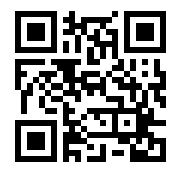 *Take the Pledge at Itsonus.orgConsent is voluntary and mutual, and can be withdrawn at any time.Past consent does not mean current or future consent.There is no consent when there is force, intimidation, or coercion.One cannot always consent if under the influence of drugs and/or alcohol.Talk to your friends honestly and openly about sexual assault.Don’t just be a bystander-if you see something, intervene in any way you can.Trust your gut. If something looks like it might be a bad situation, it probably is.Be direct. Ask someone who looks like they need help if they are okay.Get someone to help you if you see something, enlist a friend, RA, bartender, or host to step in.Keep an eye on someone who’s had too much to drink.If you see someone who is too intoxicated to consent enlist their friends to help them leave safely.Recognize the potential danger of someone who is talking about planning to target another person at a party.Be aware if someone is deliberately trying to intoxicate, isolate, or corner someone else.Get in the way by creating a distraction, drawing attention to the situation or separating them. Understand that if someone does not consent, or cannot consent, it’s rape.Never blame the victim.If you are a victim or a survivor, or helping someone in that situation go to notalone.org to get resources and information you need. You can also call 1-800-656-HOPE. (4673)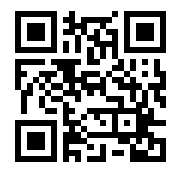 It’s On Us - Take the PledgeGo to Itsonus.org to sign, add to Facebook, TwitterI Pledge:To recognize that non-consensual sex is sexual assault.To identify situations in which sexual assault may occur.To intervene in situations where consent has not or cannot be given.To create an environment in which sexual assault is unacceptable and survivors are supported. 